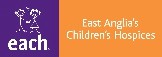 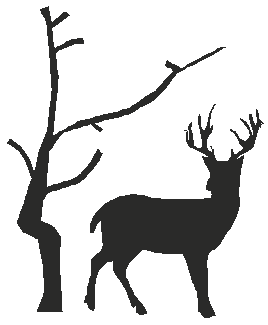 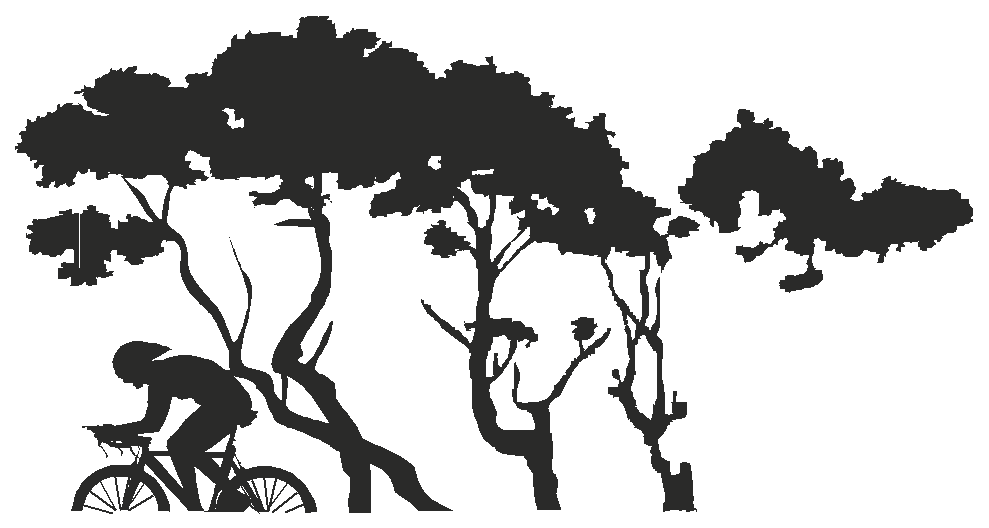 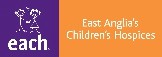 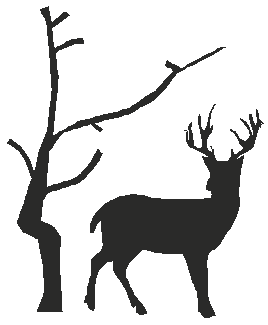 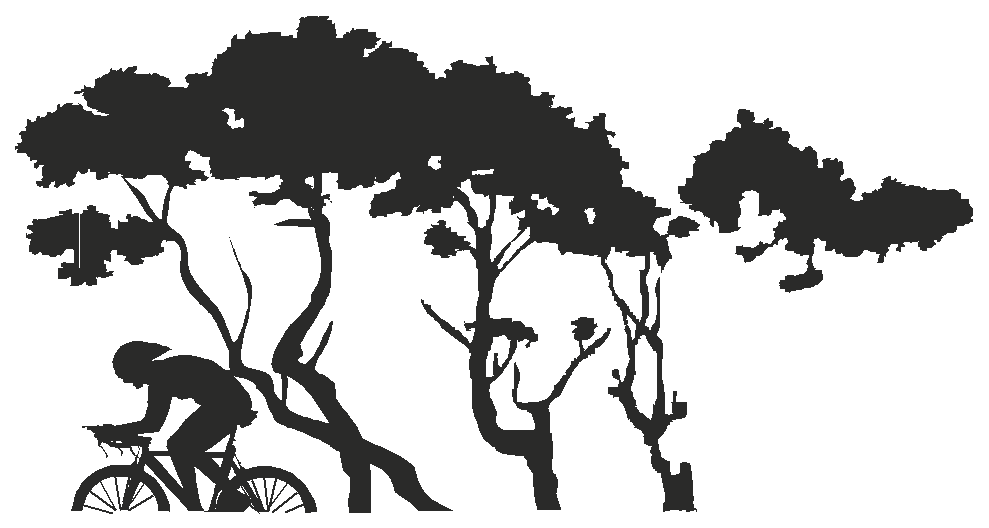 PLEASE CONTACT: EVENT SECRETARY Mark Fairhead				      CLUB WEBSITE www.ccbreckland.info19 Sawmill Close Wymondham Norfolk NR18 0TJ Tel 01953 600497 or 07772 516713	         e-mail markfairhead@btinternet.com10 miles Time Trial – Results.Promoted for and on behalf of Cycling Time Trials under their rules and regulations onSunday 18th April 2021 - Course B10/19TIMEKEEPERS	START Don Saunders – C C Breckland                                 FINISH Heather Saunders, Heidi Davis C C Breckland   OBSERVER Sally Withey - Swift Racing. MARSHALLS	Carbrooke Roundabout – Phil Hollingsworth EACC, Bruce Williams North Norfolk Wheelers.		Pedestrian crossing – Debbie Cross and Ellen Newstead C C Breckland		Carbrooke/Broadmoor Crossroads – Mick Wood, Roger Sayer, C C Breckland. SIGNING ON TABLE – Paul Cross REFRESHMENTS - Simply Just Coffee.Firstly, a massive thanks to everyone who took part in making this event happen and for turning out to ride – and thank you for sticking to Covid 19 restrictions and respecting social distancing measures..Prizes - One Rider: one prize.Mens1st Zachery – AeroLab Ward Wheelz      			20:27	£30 2nd Lloyd Chapman – Loose Cannon’s Conditioning        	20:29	£25 3rd Mark Richards – DAP CC				20:38	£20Women 1st Hannah O’Brien – Loose Cannon’s Conditioning           23:21	£30 2nd Verity Smith – Loose Cannon’s Conditioning               23:55	£25 3rd Cindy Beynon – Epic Orange Race Team                      24:08	£20VETS on Std:   Prizes1st Nick Partridge – V C Baracchi                                          +4:55   £30 (under one prize per rider)2nd Dan Blackburn - Epic Orange Race Team                       +4:54 - £25 (under one prize per rider)3rd Mike Watson – Lowestoft Wheelers        		 +4:45 - £20 (under one prize per rider) TEAM: Loose Cannon’s Conditioning - £10 Each – Lloyd, Black & Staines 62:47 this I believe this has set a team course record.Complete results for the C C Breckland 10 miles TT - held on the 18th April 2021Complete results for the C C Breckland 10 miles TT - held on the 18th April 2021Complete results for the C C Breckland 10 miles TT - held on the 18th April 2021Complete results for the C C Breckland 10 miles TT - held on the 18th April 2021Complete results for the C C Breckland 10 miles TT - held on the 18th April 2021Complete results for the C C Breckland 10 miles TT - held on the 18th April 2021Complete results for the C C Breckland 10 miles TT - held on the 18th April 2021Complete results for the C C Breckland 10 miles TT - held on the 18th April 2021Complete results for the C C Breckland 10 miles TT - held on the 18th April 2021PositionBib No.NameNameCat.ClubA' TimeVets. +/-Vet's position140ZacheryHerrodSen.AeroLab Ward Wheelz20:27270Lloyd ChapmanSen.Loose Cannon's Conditioning20:29350Mark RichardsSen.DAP C C20:38420JordonBlackSen.Loose Cannon's Conditioning21:01555Ben BeynonSen.Rotor Race Team21:02630TimothyTorrieEsp.TBW23 Stuart Hall Cycling p/b Trainsharp21:07746RobertStainesEsp.Loose Cannon's Conditioning21:17810Nick PartridgeVet.V C Baracchi21:22+4:552nd945Dan BlackburnVet.Epic Orange Race Team21:23+4:543rd1011JakeCrossleyJun.Tofauti Everyone Active21:311142Gary FreemanSen.Orwell Velo22:011271Ben KeeleySen.Team Velovelocity22:031360Daniel BloyVet.Team Velovelocity22:05+4:126th1421Ryan GrayC5Ride Harder22:211561Paul HaywardVet.V C Baracchi22:25+3:4710th165Mark ArnoldVet.VTTA (East Anglia Group)22:32+3:598th1625Thomas CarrollVet.C C Breckland22:32+3:3015th1715MikePadfieldVet.North Norfolk Wheelers22:33+3:589th1831Adam CrossSen.C C Breckland22:371862Mike WatsonVet.Lowestoft Wheelers22:37+4:455th1936Mark HowardSen.Eagel Road Club22:51207Tom BurgessSen.Velo Schils Interbike RT23:012139Mathew ShotboltSen.C C Sudbury23:062157LukeLyndsEsp.Tri-Anglia Triathlon Club23:062256Chris CrabtreeSen.Orwell Velo23:082319Joshua AikenSen.Orwell Velo23:152448HannahO'BrienL/Vet.Loose Cannon's Conditioning23:21+5:151st2551PhilipWatkinsVet.North Norfolk Wheelers23:28+4:007th2617JamesSherwoodSen.Orwell Velo23:342716Graham DennyVet.North Norfolk Wheelers23:40+3:1416th2838Stephen ClarkSen.Orwell Velo23:462941Gary JohnsonVet.C C Sudbury23:47+3:3514th3063VeritySmithF/Vet.Loose Cannon's Conditioning23:55+4:474th3112IanNewbyVet.Diss & District C C23:59+2:5517th326Stuart SuppleVet.V C Baracchi24:07+2:2019th3232NicholasWebberVet.Hadleigh C C24:07+3:3813th3373CindyBeynonF/Sen.Epic Orange Race Team24:083458JonathanAdamsVet.Tri-Anglia Triathlon Club24:28+2:1720th3564SandyTelferSen.Norwich A B C24:293667Nigel WalshVet.North Norfolk Wheelers24:33+3:4011th3726Jonny HawesSen.Gt. Yarmouth C C24:363843IsabellaJohnsonF/Esp.Datalynx-Parenesis Cycling24:533866Neil StevensVet.Tri Harder24:53+1:4322nd3929AndrewBeanSen.Wisbech Wheelers25:004013Simon HardyVet.King's Lynn C C25:15+1:4322nd4153KevinHickmanVet.API-Metrow25:21+2:4518th4259JamesMooreSen.V C Baracchi25:254314JamesOxburyVet.Norwich A B C25:50+0:3225th4474Mark FairheadVet.C C Breckland25:50+1:3224th4472Roger SewellVet.Wisbech Wheelers25:53+3:3912th4533Sophie LeeF/Vet.Newmarket Cycling & Tri Club26:18+2:1321st4637Brian CarrVet.Gt. Yarmouth C C26:40+1:4123rd4718AndrewVaughanVet.Bedfordshire Road C C26:43+0:1126th4844Abbey ThompsonJuv.Suffolk Youth Team27:284923Alan McGuireVet.Ipswich B C27:39-0:2227th508David YoungSen.West Suffolk Wheelers27:42511Simon AthertonVet.C C Breckland29:23-2:1133rd5228David FennVet.C C Sudbury29:44-0:3528th5324Sarah JohnsonF/Vet.C C Sudbury29:53-1.0130th5454John SteedVet.West Suffolk Wheelers30:17-0:5729th553Mark EastwoodTrikeWest Suffolk Wheelers31:46-1:0231st5649CarolineWykeF/Vet.C C Sudbury35:08-4.2832nd5769DianaBiteF/Sen.The Racing Chance Foundation35:56 LS                                                                                                                                                                                                                                   DNSA - Riders:   Jeremy Briggs, Robert Day, Carl Mace, Graham Hurst, Sandra Senderski & Keith Dorling.                                                                                                                                                                                                                                                                   DNSA - Riders:   Jeremy Briggs, Robert Day, Carl Mace, Graham Hurst, Sandra Senderski & Keith Dorling.                                                                                                                                                                                                                                                                   DNSA - Riders:   Jeremy Briggs, Robert Day, Carl Mace, Graham Hurst, Sandra Senderski & Keith Dorling.                                                                                                                                                                                                                                                                   DNSA - Riders:   Jeremy Briggs, Robert Day, Carl Mace, Graham Hurst, Sandra Senderski & Keith Dorling.                                                                                                                                                                                                                                                                   DNSA - Riders:   Jeremy Briggs, Robert Day, Carl Mace, Graham Hurst, Sandra Senderski & Keith Dorling.                                                                                                                                                                                                                                                                   DNSA - Riders:   Jeremy Briggs, Robert Day, Carl Mace, Graham Hurst, Sandra Senderski & Keith Dorling.                                                                                                                                                                                                                                                                   DNSA - Riders:   Jeremy Briggs, Robert Day, Carl Mace, Graham Hurst, Sandra Senderski & Keith Dorling.                                                                                                                                                                                                                                                                   DNSA - Riders:   Jeremy Briggs, Robert Day, Carl Mace, Graham Hurst, Sandra Senderski & Keith Dorling.                                                                                                                                                                                                                                                                   DNSA - Riders:   Jeremy Briggs, Robert Day, Carl Mace, Graham Hurst, Sandra Senderski & Keith Dorling.                                                                                                                                                                                                                                                                   DNSA - Riders:   Jeremy Briggs, Robert Day, Carl Mace, Graham Hurst, Sandra Senderski & Keith Dorling.                                                                                                                                                                                                                                                                   DNSA - Riders:   Jeremy Briggs, Robert Day, Carl Mace, Graham Hurst, Sandra Senderski & Keith Dorling.                                                                                                                                                                                                                                                                   DNSA - Riders:   Jeremy Briggs, Robert Day, Carl Mace, Graham Hurst, Sandra Senderski & Keith Dorling.                                                                                                                                                                                                                                                                   DNSA - Riders:   Jeremy Briggs, Robert Day, Carl Mace, Graham Hurst, Sandra Senderski & Keith Dorling.                                                                                                                                                                                                                                                                   DNSA - Riders:   Jeremy Briggs, Robert Day, Carl Mace, Graham Hurst, Sandra Senderski & Keith Dorling.                                                                                                                                                                                                                                                                   DNSA - Riders:   Jeremy Briggs, Robert Day, Carl Mace, Graham Hurst, Sandra Senderski & Keith Dorling.                                                                                                                                                                                                                                                                   DNSA - Riders:   Jeremy Briggs, Robert Day, Carl Mace, Graham Hurst, Sandra Senderski & Keith Dorling.                                                                                                                                                                                                                                                                   DNSA - Riders:   Jeremy Briggs, Robert Day, Carl Mace, Graham Hurst, Sandra Senderski & Keith Dorling.                                                                                                                                                                                                                                                                   DNSA - Riders:   Jeremy Briggs, Robert Day, Carl Mace, Graham Hurst, Sandra Senderski & Keith Dorling.                                DNS - Riders: George Wallace, Darren Davis, Dan foster & Oliver WilkinsDNS - Riders: George Wallace, Darren Davis, Dan foster & Oliver WilkinsDNS - Riders: George Wallace, Darren Davis, Dan foster & Oliver WilkinsDNS - Riders: George Wallace, Darren Davis, Dan foster & Oliver WilkinsDNS - Riders: George Wallace, Darren Davis, Dan foster & Oliver WilkinsDNS - Riders: George Wallace, Darren Davis, Dan foster & Oliver WilkinsDNS - Riders: George Wallace, Darren Davis, Dan foster & Oliver WilkinsDNS - Riders: George Wallace, Darren Davis, Dan foster & Oliver WilkinsDNS - Riders: George Wallace, Darren Davis, Dan foster & Oliver WilkinsDNS - Riders: George Wallace, Darren Davis, Dan foster & Oliver WilkinsDNS - Riders: George Wallace, Darren Davis, Dan foster & Oliver WilkinsDNS - Riders: George Wallace, Darren Davis, Dan foster & Oliver WilkinsDNS - Riders: George Wallace, Darren Davis, Dan foster & Oliver WilkinsDNS - Riders: George Wallace, Darren Davis, Dan foster & Oliver WilkinsDNS - Riders: George Wallace, Darren Davis, Dan foster & Oliver WilkinsDNS - Riders: George Wallace, Darren Davis, Dan foster & Oliver WilkinsDNS - Riders: George Wallace, Darren Davis, Dan foster & Oliver WilkinsDNS - Riders: George Wallace, Darren Davis, Dan foster & Oliver Wilkins